Recommended Syllabus Template 
minimum Required Informationand required addendum 
(YGCAS, CPA, MSB)This template reflects VII-3.4 Required Syllabus Elements approved by 
University Faculty Senate and Provost 5/6/16(1/2017 v.2)A syllabus for a college or university-level course can have a variety of purposes. Foremost is that of informing its students what standards, requirements and outcomes will be expected of them in the course. The course syllabus is not a true contract, but in many ways it expresses an “informal agreement” between the instructor and the students. Students will ordinarily hold instructors to the content of the syllabus throughout the course. And conversely, instructors will hold students to that content throughout the course.A second purpose is to inform other colleges and universities of the content of a course so they may determine if it is equivalent to a similar one that they offer, necessary when students transfer out of the University of Baltimore or graduate and then go on to pursue a higher degree.A third major function of the syllabus is to present accreditation bodies with a thorough understanding of curriculum and instruction practices. Professional accrediting bodies will examine the integrity of departmental instruction and will look to course syllabi as part of their evaluation process.For all of these purposes, the construction of a syllabus cannot be taken lightly. It must represent a true picture of the content and expectations of the course.You may use this template to develop your syllabus. All students must receive the addendum.How to use this templatePlease modify all RED text to reflect the specifics of your course. All BLACK text should remain as is. Many of these sections communicate important 
University of Baltimore policies Delete the text above after you have completed your syllabus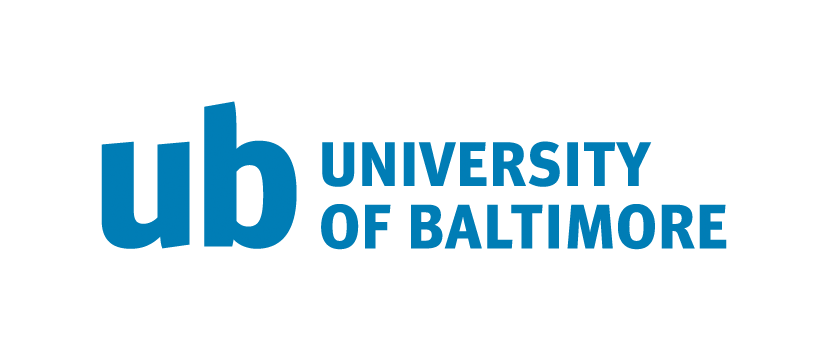 Choose one: Yale Gordon College of Arts and Sciences, 
Merrick School of Business or College of Public AffairsCourse TitleCredit hours
Course number and section 
Semester/Year
Day and TimeStart and End DatesLocationInstructor:Instructor NameContact Information:
E-mail: email@ubalt.edu
Phone: ###- ###-####
It is optional to include policies around communication between faculty and students, including preferred contact and response times to email.List your preferred method of contact and your estimated response times.Example:I prefer that students contact me via email. Please be sure to include the course number in the subject line. I will make every effort to respond to your inquiry within 48 hours or earlier. If an issue is urgent, please indicate "urgent" within the subject line of the email and I/we will respond as soon as is practical.Office Hours and Location:
Specify the days and times and location	Course Description:The course description section should be copied directly from the course description in the catalog. 
Look up the current description.Student Learning Outcomes:Upon successful completion of this course, students will be able to: Describe what is expected of the students in regard to course learning and skills; these are articulated, in one way, as learning goals for the course (“upon successful completion of this course, students will be able to…” and/or statements of what the instructor expects students to accomplish in the course. 
Syllabi are to include:Course-level learning outcomes approved by the program faculty for the course (see program director as needed)Optional: the faculty member’s measurable learning outcomes for that section of the course (1-3 learning outcomes) If applicable, general education learning outcomesRequired Course Materials:Provide required textbook information and ISBN.
List all required texts and learning materials. If no text is required, indicate this here. To order your textbook, your academic program specialist can help you submit textbook orders or you can order them yourself through Barnes & Noble at the University of Baltimore. You should order textbooks for your class as soon as possible through the Faculty page of the bookstore's website. (Alternatively, you can access the UB bookstore's home page and click on "Faculty Resources" in the top, right-hand corner.) Register to submit course and book information, review books used for courses in previous terms, select new titles and provide the bookstore with additional information about course and book needs. If you are not using any text materials, you must indicate this through the bookstore's website. You may want to reference the bookstore's frequently asked questions about textbook ordering.Recommended Course Materials: 
If there are other textbooks or course materials that are not required, list them here.
Course Requirements/Assignments: 
Provide information about each assignment, such as assignment descriptions, expectations, and due dates. All assignments should be aligned with at least one learning outcome. It is optional to include assignment/make-up work policies.Attendance Policy: 
Describe your expectations for student attendance, tardiness and policies and procedures for dealing with absences. It is optional to include policies about technology/cell phones.Grading Evaluation Procedure:Include how the grade will be calculated; the basis for Grade/Grading PolicyLay out what values are assigned to various assignments and what constitutes (e.g., number of points, etc.) a final grade of A, B, C, D, or FCan include expectations/descriptions of work at each grade levelCan include where/how students can access their gradesTentative Course Schedule:Describe what content will be covered each week, what students should be reading, and assignments that are due. May include language to allow for cancellations and changes at instructor’s discretion and how they will be communicated.Merrick School of Business OnlyAssessment Rubrics for Merrick School of Business:
In the Merrick School of Business, assessment rubrics are a fundamental part of the assessment process. REQUIRED STUDENT RESOURCE ADDENDUMUB Policies and Procedures Related to CoursesAcademic Integrity
The University of Baltimore (UB) is a community comprised of students, faculty, administrators, and staff who share a commitment to learning. Exceptional academic honesty is essential to the university’s mission of learning, scholarship, and integrity. We believe:Honesty is the foundation of personal integrity.Honesty promotes substantive learning.Honesty validates the recognition of scholarly achievement.Honesty demonstrates respect for the work of others and enables effective cooperation.All members of our community share responsibility for actively fostering academic honesty, actively discouraging academic dishonesty, and engaging in ongoing discussion of activities that may violate the spirit of honesty.The Academic Integrity Policy provides information regarding behaviors that violate the academic standards at UB.  These behaviors include, but are not limited to, plagiarism, cheating, falsification, and facilitation.  Violations of the policy will likely result in charges which can lead to a failing grade on an assignment, a failing grade in the course, or even suspension from UB. All UB students are responsible for understanding their obligations under this policy.  Students with questions about the appropriate use of materials or manner in which work should be done should speak with their professor or seek guidance from other resources at the university (i.e. Achievement and Learning Center or staff within the Langsdale Library). Plagiarism TutorialAll undergraduate and graduate students are required to take UB’s Plagiarism Tutorial before the end of their first semester at UB.  Failure to complete the tutorial will preclude a student from registering for the next semester. TurnitinAs a part of an institution-wide effort to ensure the originality of student work, UB licenses Turnitin, a commercial text-matching service that analyzes students’ submissions against its own archive of student papers, articles, and web sites to report on student originality and identify possible plagiarism. All UB faculty members reserve the right to use this or other measures to evaluate student work for originality and for correct attribution. Code of ConductStudents are expected to maintain a high standard of conduct both within and outside the classroom. Since the university's role is to provide the best possible atmosphere for learning, growth, and development, individuals who violate its policies and expectations are subject to review and possible university sanctions.  Behavioral expectations are outlined in the Student Code of Conduct; failure to be aware of these expectations is not accepted as an excuse for misbehavior. Student Rights and ResponsibilitiesUB fosters a climate that protects the rights, health, and welfare of all UB community members in a fair and equitable manner. The Student Rights and Responsibilities Guide outlines the university’s expectations of students, discusses relevant policies of which students should be aware, and details the processes students will work through should there be violations. Title IX Sexual Harassment and Sexual Misconduct PolicyUB has clear policies and procedures related to Title IX and nondiscrimination policies.  The university’s Sexual Harassment and Sexual Misconduct policies are compliant with Federal laws prohibiting discrimination. Title IX requires that faculty, student employees, and staff members report any known, learned, or rumored incidents of sex discrimination, including sexual harassment, sexual misconduct, stalking on the basis of sex, dating/intimate partner violence, or sexual exploitation and/or related experiences or incidents. Privacy Act
Public Law 93-380 (Family Educational Rights and Privacy Act of 1974, also known as the “The Buckley Amendment”) provides certain rights to students (and, in some cases, parents) concerning access to educational records. For more specific information on your privacy rights, visit the FERPA for Students website.Academic Accommodations for Students with DisabilitiesUB’s Center for Educational Access (CEA) ensures that all UB students can achieve their academic potential unhindered by any disabilities. If you have a documented disability (either temporary or permanent) that requires accommodations, please contact the CEA. The center provides reasonable and appropriate accommodations for students who have documented disabilities. Grade ChallengesStudents have the right to a grade based on their actual course performance as compared to an articulated standard that is applied to all those taking a course. Each instructor must therefore be able to articulate a uniform, identifiable standard that is applied in calculating any part of a student's course grade. That standard must relate to the course syllabus, academic instruction, and the assignments and materials that were provided to the class. The university’s policies and procedures related to grade challenges detail the processes to follow for students who have a grade challenge.Incomplete Grades and RequestsIncomplete (INC) grades may be granted at the discretion of the instructor and the appropriate dean’s office based on unanticipated extenuating circumstances.   However, INC will not be considered prior to the official WD deadline. After this date, an INC are ordinarily issued to students whose circumstances meet all five of the following conditions:  Your situation is emergent. By that we mean your situation was clearly unexpected, and there was simply no way you could have predicted it.Your situation is exceptional, which often coincides with the first condition. By that we mean your situation is unique and extraordinary.Your situation prevents you from completing your work. By that we mean your situation must seriously jeopardize your ability to complete work in the class.Prior to requesting the Incomplete, you must be passing the course and have completed the vast majority of your work.When your situation emerges, you must contact your professor about it as soon as possible.Documentation is required to officially issue the Incomplete, including a contract signed by the instructor and student detailing due dates for all remaining work to be completed.  Incomplete coursework must be completed by specific deadlines: the timeline for grade completion is outlined in the university catalog. Please see specific dates on the University’s Academic Calendar.Mid-Semester Progress Reporting for UndergraduatesMid-Semester Progress Reports will be issued for all undergraduate students halfway through the semester. Students may earn a grade of S/Satisfactory – which means you are passing the class with a C or better; a grade of NS/Not Satisfactory – which means your grade is a C- or lower; or a grade of FA/Failure due to absences. Mid-Semester grades do not appear on student transcripts, and are not calculated as part of a student’s Grade Point Average (GPA).   Students who earn a grade of NS or FA should contact their professor and advisor to discuss ways to improve their performance. UB Resources for StudentsAcademic and support resources for all students at UB include but are not limited to: Achievement and Learning Center 
Langsdale Library 420 
alc@ubalt.edu410.837.5383Make an appointment at the ALC The ALC is a free resource for all UB students which offers support in three ways:A tutor or study facilitator may be available for this course, either on-campus or online. Assistance in a variety of computer skills may also be available. Learn more about tutoring, or stop by.Writing consultants can work with you one-on-one to improve papers and provide suggestions for revisions. Writing consultants provide feedback on anything you may be writing for UB courses at any point in the writing process, from getting started to final editing. UB students can also submit to the Online Writing Link through the MyUB portal to receive audio MP3 feedback; look for the OWL icon.To gain a competitive edge in the classroom or the workplace, you may make an appointment with the ALC Learning Consultant.  Consultants work with students on goal-setting, time management, efficient learning strategies, working in teams, oral presentations, and exam taking. They can help you develop a personalized "master plan" for accomplishing your personal goals.Center for Educational AccessAcademic Center 139 cea@ubalt.edu410.837.4775UB’s Center for Educational Access ensures that all UB students can achieve their academic potential unhindered by any disabilities. If you have a documented disability that requires accommodations, please contact the CEA. The center provides reasonable and appropriate accommodations for students who have documented disabilities. Counseling Center Academic Center 111 counseling@ubalt.edu410.837.5159The Counseling Center delivers mental health services to all UB students, promoting personal growth and assisting you with personal, social, and academic concerns. Services include individual counseling, group counseling, psychiatric referrals, consultation with faculty and staff to address student concerns, outreach programs, and crisis intervention.Note that this is neither a secure nor confidential email address. It also is not an emergency contact. If you are experiencing an emergency: dial 911, call the UB Police Department at 410.837.4444, or report to your nearest emergency room.Office of Community LifeAcademic Center 112 communitylife@ubalt.edu410.837.4755The Office of Community Life provides students with the knowledge, skills, and support necessary to become successful members of the UB community. The office encourages responsible decision making and community development through its services and programs and offers support and guidance to anyone with questions or concerns about university procedures or who are facing a personal difficulty. 
Langsdale Library Reference & Instruction Librarians Learning Commons 3rd Floor langref@ubalt.edu1.888.LANGREF or 410.837.4274Reference and Instruction Librarians help all UB students develop core information literacy skills, improving their ability to locate, evaluate, and use information as independent, life-long learners. In addition, librarians meet regularly with students in one-on-one and small group settings to provide guidance as you work through various aspects of the research and writing process, such as topic formulation, search strategies, and the evaluation of sources. You can contact the Reference & Instruction Librarian “on call” at the Reference Desk at Langsdale Library by phone, email, instant messaging, and in person. In addition, you can get reference assistance even when the library is closed through Langsdale’s partnership with Maryland AskUsNow!’s chat service.University PoliceCharles Royal Bldg. 200ubpolicedepartment@ubalt.edu410.837.5520EMERGENCY PHONE: 410.837.4444 Relay users dial 7-1-1From time to time, the weather, power outages, and other factors play a role in the daily life of the UB campus. Emergency announcements are communicated via the UB home page; campus emails (to UB email addresses); the emergency notification phone line (410.837.4201); local media outlets; and the emergency Campus Text Alert System. Students, faculty, and staff are strongly encouraged to register for this emergency notification system. Once registered, you will be alerted to any emergency on campus regardless of where you are—on, off, or en route to campus. Sign up for the Campus Text Alert System through the tools in the MyUB portal.	All UB students are encouraged to download the emergency phone app LiveSafe. The app connects UB students to the UB Police Department in a seamless manner, allowing for efficient communications and response.  LiveSafe is free for all members of the UB community.  Sakai Support ubsakaisupport@ubalt.edu1.855.501.0856Having trouble with Sakai? Call or email UB Sakai Support. You’ll speak with a real person who can help you with your problem or create an incident report for following up with your professor.Office of Technology Services Academic Center 101 callcenter@ubalt.edu410.837.6262OTS provides technology support to the UB community.